Администрация Асиновского района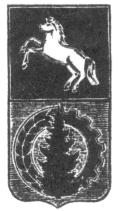 УПРАВЛЕНИЕ ОБРАЗОВАНИЯПРИКАЗ05.06.2019                                                                                                                           № 138г. АсиноО назначении муниципального координатора, ответственного за реализацию Плана мероприятий по реализации Концепции развития профильного обученияВ целях исполнения  распоряжения Департамента общего образования Томской области «Об утверждении Плана мероприятий по реализации  Концепции развития профильного обучения в системе общего образования Томской области на 2019-2025 годы» от 24.05.2019 № 454-рПРИКАЗЫВАЮ:Назначить муниципального координатора, ответственного за реализацию Плана мероприятий по реализации Концепции развития профильного обучения Трощенко Е.А., главного специалиста Управления образования по образовательной деятельности.Трощенко Е.А., главному специалисту Управления образования:разработать и утвердить муниципальный План мероприятий по реализации Концепции развития профильного обучения;обеспечить организационное, методическое, информационное и аналитическое сопровождение муниципального Плана мероприятий по реализации Концепции;направить в срок до 10.06.2019 года в ОГБУ ДПО «ТОИПКРО» муниципальный План мероприятий по реализации Концепции развития профильного обучения;направлять ежегодно в срок до 10 декабря в ОГБУ ДПО «ТОИПКРО» отчет об исполнении Плана мероприятий по реализации Концепции развития профильного обучения.3. Контроль за исполнением приказа оставляю за собой.Начальник Управления образования                      			Е.А.АнучинаИсполнитель:А.С.Манжелеева